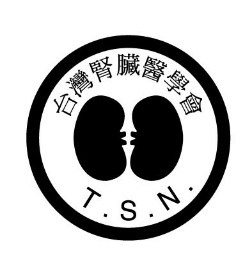 各廠商：學會訂於民國113年12月14日至15日假台南成大醫學院成杏校區(701台南市東區大學路1號)舉辦『一一三年度年會暨學術演講會』，為能讓與會會員了解貴廠商的最新發展，學會規畫了「廠商年會捐贈品項」，歡迎貴廠商能共襄盛舉。 (A)展示攤位：凡捐贈17萬元者，將撥予一個展示攤位，供廠商展示相關產品。(B)廣告刊登：請參考113年度年會捐贈同意書(C)學術活動：年會中午時間安排「Lunch Symposium」學術活動，作為廠商邀請外賓之演講時段，凡捐贈學會30萬元者，將撥予一個演講時段。 貴廠商若有意願參與「Lunch Symposium」，請於113年7月15日以前先行來電學會確認參與「Lunch Symposium」，113年9月10日前提供講題及主講者。 學會將開放網站Banner免費宣傳「Lunch Symposium」節目，廠商須自行設計Banner視覺，視覺設計請於113年10月31日以前E-mail至學會。 參與「Lunch Symposium」之廠商須提供與會會員之餐盒，餐盒數量將於會議前另行E-mail通知。 年會為實體會議，「Lunch Symposium」若須與國外講師視訊連線，需另外支付連線費用，請於113年9月15日前確認。為方便學會場地及相關事務之規劃，貴公司若有意捐贈，請於民國113年7月15日以前將年會捐贈同意書E-mail或郵寄至學會，展示攤位之選擇將以攤位大小及抽籤決定，抽籤日期及地點於九月以E-mail通知。隨函檢附『台灣腎臟醫學會年會捐贈同意書』，捐贈辦法詳列於內。謹代表學會感謝您的協助與支持，相信貴公司的參與將使本次大會更具特色，倍增光彩。註：捐贈同意書電子檔可至學會網站下載區下載。學會網址：www.tsn.org.tw台灣腎臟醫學會理事長  吳麥斯秘書長  許永和 敬啟民國113年5月23日          年會捐贈同意書感謝  貴公司對腎臟醫學會之支持，請繼續支持參與參展及刊登廣告。捐贈辦法如下：捐贈公司資料：以下資料請以正楷填寫，E-mail帳號大小寫請詳細填寫以避免退件填表人簽名: ___________________         日期: ___________ 捐贈登記截止日期：113年7月15日止 (請於113年7月15日前E-mail或郵寄回傳) 展示攤位以單一獨立公司報名，請勿聯合數家公司報名(即展示攤位公司看版以一家名稱為主)，若經主辦單位證實違規，同意接受主辦單位更換攤位。攤位分配及抽籤時間將另行專函及E-mail通知。 為儘早規劃，捐贈經費請於113年10月30日前開立『社團法人台灣腎臟醫學會』抬頭之即期支票，或匯款至社團法人台灣腎臟醫學會 感謝您的參予與支持 品項費用捐贈金額備註產品展示(每單位)$ 17萬/一個單位Luncheon Symposium$ 30萬/一場次
(費用不含會員便當)請詳閱信函文件說明大會提袋 數量 3500個提袋Logo露出大會節目表廣告**如下表透析院所名錄廣告**如下表識別證繩數量 2500條Logo露出其他贊助**廣告刊登版面金額 (廣告版面登記廠商若有重疊，將以回覆函優先順序為主)**廣告刊登版面金額 (廣告版面登記廠商若有重疊，將以回覆函優先順序為主)**廣告刊登版面金額 (廣告版面登記廠商若有重疊，將以回覆函優先順序為主)**廣告刊登版面金額 (廣告版面登記廠商若有重疊，將以回覆函優先順序為主)**廣告刊登版面金額 (廣告版面登記廠商若有重疊，將以回覆函優先順序為主)封面裏封面裏內頁封底外封底裏封底裏內頁NT$200,000NT$170,000NT$200,000NT$150,000NT$100,000公司名稱(全名)聯絡人部門行動電話職稱聯絡電話(O)E-mail郵寄地址□□□□□□□□□收據開立抬頭□ 同上捐贈公司名稱台灣腎臟醫學會   聯絡地址: 台北市100青島西路十一號四樓之一聯絡電話: (02) 2331-0878    傳真: (02) 2383-2171  E-mail: snroctpe@ms1.hinet.net